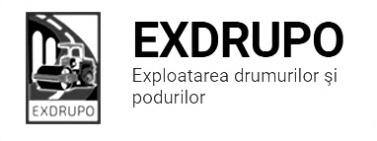 Notă informativăcu privire la lucrările de întreţinere şi salubrizare a infrastructurii rutieresect. Centru (8 muncitori):executate 22.10.2020:Demontarea borduri: str.Testimițeanu – 40 m/l.Instalarea borduri:str.Testimițeanu – 36 m/l.Demontarea pavaj: str.Testimițeanu – 30 m/l.Amenajare pietriș: str.Testimițeanu – 11,4 t.Salubrizarea manuală: str.Odesa – 1 curs.Salubrizarea mecanizată: str. V. Trandafirilor, str. Melestiu, str. Testimițeanu, str. Malina Mică, str. I. Cașu, str. Ungureanu, str. T. Strișcă, str. Grenoble.executate 22 - 23.10.2020 (noapte):Frezarea părții carosabile:str.Testimițeanu – 2000 m2.Salubrizarea mecanizată: bd. Gagarin, Str. Negruzzi, bd, Șt. Cel Mare, str. Puskin, str. M. Eminescu, str. V. Pîrcălab, str. V. Alexandri, str. Armenească, str. Bulgară, str. Tighina, str. Ciuflia, str. Viaduct, Str. Mateevici, str. Bernardazzi, str. Sciusev, str. Kogîlniceanu, str. Bucuresti, str. Columna.Planificate 23.10.2020:Amenajare pietriș: str.Testimițeanu.Instalarea/demontare bordurilor: str.Testimițeanu.Frezarea părții carosabil: str.Testimițeanu.sect. Buiucani (7 muncitori): executate 22.10.2020:Excavare/transportar gunoi: str.Testimițeanu – 4 curs.Amenajare pietriș: str.Testimițeanu – 5,2 t.Instalarea  bordurilor: str.Testimițeanu –  42 m/l.Salubrizarea mecanizată: str. M. Viteazu, str. Sciusev, str. Stere, str. V. Lupu, str. Coca, str. T. Vladimirescu, str. Cornului, str. Constituției.executate 22 - 23.10.2020 (noapte):Salubrizarea mecanizată: str. Columna, str. Dosoftei, str. Sciusev, str. Kogîlniceanu, str. Mateevici, str. Iorga, str. T. Ciorbă, str. Lăpușneanu, str. P. D. Cantemir.Planificate 23.10.2020:Amenajare pietriș: str. I. Inculeț.Instalarea  bordurilor: str. I. Inculeț.Salubrizarea manuală: str. I. Inculeț.sect. Rîşcani (10 muncitori):executate 22.10.2020:Reparația învelișului asfaltic:str.Ghidighici –  8.1 t str. egaliz.  b/a mascat 16.1 t str. egaliz. b/a fin.Dezbaterea beton asfaltic:str.Ghidighici – 1.5 m3.Salubrizarea manuală: str.Ghidighici – 1 curs.Salubrizarea mecanizată: str. Albișoara, str. C. Moșilor, str. Doina, str. Ceucari, str. Socoleni, str. Studenților, str. Florilor, str. Dimo, str. T. Vladimirescu.Planificate 23.10.2020:Așternerea stratului de egalizare:str.Ghidighici.Dezbaterea beton asfaltic:str.Ghidighici.Amenajare pietriș: str.Ghidighici.Salubrizarea manuală: str.Ghidighici.sect. Botanica (10 muncitori):executate 22.10.2020:Evacuarea gunoi: str. Valea Crucii 4/2 – 4 curs.Amenajare borduri: str. Valea Crucii 4/2 – 14 buc.Amenajare zidării: str. Valea Crucii 4/2 – 52 buc.executate 22 - 23.10.2020 (noapte):Salubrizarea mecanizată: str.Burebista, str. Independenței, str. Decebal, str.Belgrad, str. Brîncuși, str. Traian, str. Titulescu, bd. Dacia.Planificate 23.10.2020:Amenajare borduri: str. Valea Crucii 4/2.Dezbaterea beton asfaltic:str. Valea Crucii 4/2.Lichidarea situației de avariere: str. C. Basarabiei, str. Teilor, str. Minsk, str. C. Vodă.sect. Ciocana (8 muncitori):executate 22.10.2020:Excavare/transportare gunoi: bd. M. cel Bătrîn (aleea) – 8 curs.Săpătură manuală: bd. M. cel Bătrîn (aleea) – 2 m3.Îcărcare manuală: bd. M.cel Bătrîn (aleea) – 1 t.Instalarea zidării: bd. M.cel Bătrîn (aleea) – 85 m/l.executate 22 - 23.10.2020 (noapte):Salubrizarea mecanizată: bd. M.cel Bătrîn, str. G. Latină, str. A. Russo, str. P. Zadnipru, str. Vieru, str. Dumeniuc, str. Studenților.Planificate 23.10.2020:Excavare/transportare gunoi: bd. M. cel Bătrîn (aleea).Amenajare pietriș: bd. M. cel Bătrîn (aleea).Instalarea borduri: bd. M. cel Bătrîn (aleea).Săpătură manuală: bd. M. cel Bătrîn (aleea).sect. OCR (15 muncitori):executate  22.10.2020 :Instalarea indicatoarelor rutiere: str. Pelivan 32 – 3 buc., str. Coca – str. I Creangă – 14 buc.Planificate  23.10.2020:Aplicarea marcaj longitudinal:  Chișinău – Tohatin.sect. Întreținerea canalizării pluviale (4 muncitori):executate 22.10.2020 :Curățirea canalizării  pluviale: șos. Hîncești – 24 buc., str. Miorița – 12 buc.Spălarea rețelelor canalizării  pluviale: șos. Hîncești, str. Miorița, str. Albișoara.Reparația canalizării  pluviale: str. Albișoara– excav.,amen. petriș - 3 t, amen. nisip – 4 t,săpăt.,amenaj. țeavă – 42 m/l, compactare – 67 m2.str. Tiraspol – amenaj. nisip – 4 t.,compact. – 8 m2, montarea elem. pref. – 3 buc.Planificate 23.10.2020:Reparația canalizării pluviale: str. Albișoara ,str. Renașterii (pod).Spălarea rețelelor inginerești: str. Miorița, str. V. Țepeș.sect. Specializat îninfrastructură (pavaj)(11 muncitori):executate 22.10.2020:Amenajare pietriș:bd. Moscova – 7 t.Săpătură mecanizată : bd. Moscova – 16 m3.Transportare gunoi: bd. Moscova – 26 t.Decaparea/transportare betonului asfaltic: bd. Moscova – 4,3 m3/9,9t.Săpătură manuală: bd. Moscova – 0,8 m3.Amenajarea pavaj: bd. Moscova – 57,6 m2.Instalarea borduri: bd. Moscova – 16 m/l.Demontarea pavaj: bd. Moscova – 25 m2.Reparatia canalizarii pluviala: bd. Moscova – 2 fînt. rid.Planificate 23.10.2020:Amenajare pavaj: bd. Moscova.sect. Specializat îninfrastructură (restabilirea învelișului asfaltic) (5 muncitori):Planificate 23.10.2020:Restabilirea săpăturilor: str. Șt. Cel Mare 83, str. Scusev 87, str. Albișoara.Măsurile întreprinse pentru prevenirea răspîndirii Covid-19:Toate unităţile de trasport sunt dezinfectate la începutul şi la sfîrşitul programului de lucru;Muncitorilor este verificată starea de sănătate de către medicul întreprinderii;Muncitorii sunt echipaţii cu:mască de protecţie;mănuşi de protecţi;dezinfectant.Inginer SP          Burlea I.